Whether or not you feel able to leave an abuser, there are things you can do to make yourself and your family safer.If you are at home and you are being threatened or attacked:Stay away from the kitchen (the abuser can find weapons, such as knives, there)Stay away from bathrooms, closets or small spaces where the abuse can trap you Get to a room with a phone to call for help; lock the abuser outside if you canCall 911 (or your local emergency number) right away for helpThink about a neighbor or friend you can run to for helpWhen a police officer comes, tell him what happened; get his name and badge numberGet medical help if you are hurt Take pictures of bruises or injuries Call a domestic violence program or shelter; ask them to help you make a safety plan Learn where to get help; memorize emergency phone numbers Keep a phone in a room you can lock from the inside; if you can, get a cellular phone that you keep with you at all timesIf the abuser has moved out, change the locks on your door; get locks on the windowsPlan an escape route out of your home; teach it to your children Think about where you would go if you need to escape Ask your neighbors to call the police if they see the abuser at your house; make a signal for them to call the police, for example, a shade is pulled down or a light is on Pack a bag with important things you would need if you had to leave quickly; put in a safe place, or give it to a friend or relative you trustInclude cash, car keys and important documents Get a new and unlisted phone number/ screen calls Take a self-defense courseTry to get rides with different people Shop and bank at different placesCancel any bank accounts or credit cards you shared; open new accounts at a different bank Keep your court order and emergency numbers with you at all timesKeep a cell phone and program it to 911 (or other emergence numbers)Teach them not to get in the middle of a fight, even if they want to helpTeach them how to get to safety, to call 911, to give your address and phone number to the policeTeach them who to call for helpTell them to stay out of the kitchen Give the principal at school or the daycare center a copy of your court order; tell them not to release your children to anyone without talking to you first; use a password so they can be sure it is you on the phone; give them a photo of the abuserMake sure the children know who to tell at school if they see the abuser Make sure that the school knows not to give your address or phone number to ANYONEChange your regular travel habits Give a picture of the abuser to security and friends at work Tell your supervisors – see if they can make it harder for the abuser to find you Don’t go to lunch alone Ask a security guard or friend to walk you to your car or to the busIf the abuser calls you at work, save voice mails and save e-mailsProtection and Custody OrdersAsk your local domestic violence shelter’s legal advocate to assist you with filing any court ordersGet a certified copy of the court order Keep the court order with you AT ALL TIMES  In most places, the judge can:Order the abuser to stay away from you or your children Order the abuser to leave your homeGive you temporary custody of your children and order the abuser to pay you temporary child support  Order the police to come to your home while the abuser picks up personal belongings Give you possession of the car, furniture and other belongingsOrder the abuser to go to a batterers’ intervention program Order the abuser not to call you at work Order the abuser to give guns to the police If you are worried about any of the following, make sure you:Ask the judge to order the abuser to pick up and return the children at the police station or some other safe placeAsk that any visits the abuser is permitted are at very specific times so the police will know by reading the court order if the abuser is there at the wrong timeTell the judge if the abuser has harmed or threatened the children; ask that visits be supervised; think about who could do that for you During your visit with the prosecutor:Show the prosecutor your court ordersShow the prosecutor any medical records about your injuries or picturesTell the prosecutor the name of anyone who is helping you (a victim advocate or a lawyer)Tell the prosecutor about any witnesses to injuries or abuse Ask the prosecutor to notify you ahead of time if the abuser is getting out of jailSit as far away from the abuser as you can; you don’t have to look at or talk to the abuser; you don’t have to talk to the abuser’s family or friends if they are there Bring a friend or relative to wait with you until your case is heardTell a bailiff or sheriff that you are afraid of the abuser and ask him/her to look out for you Make sure you have your court order before you leaveAsk the judge or the sheriff to keep the abuser there for a while when court is over; leave quicklyIf you think the abuser is following you when you leave, call the police immediately If you have to travel to another state for work or to get away from the abuser, take your protection order with you; it is valid everywhere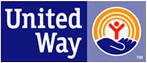 Diane Peppler Resource CenterSafety Planning for Victims of Domestic Violence and Sexual Assault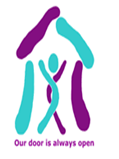 24 HOUR HOTLINE 906-635-05661-800-882-1515P.O. Box 698Sault Ste. Marie MI, 49783www.dprcenter.orgOUTREACH OFFICES 	LUCE 		906-293-4853	MACKINAC	906-643-0498